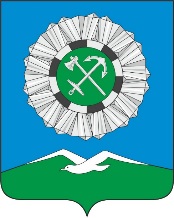 РОССИЙСКАЯ ФЕДЕРАЦИЯИркутская областьСлюдянское муниципальное образованиеАДМИНИСТРАЦИЯ СЛЮДЯНСКОГО ГОРОДСКОГО ПОСЕЛЕНИЯСлюдянского районаг. СлюдянкаПОСТАНОВЛЕНИЕот 18 мая 2021 года № 299О внесении изменений в муниципальнуюпрограмму «Создание условий дляорганизации досуга и обеспечения жителейСлюдянского муниципального образованияуслугами культуры и спорта» на 2019-2024 годыВ целях создания условий для организации и обеспечение жителей Слюдянского муниципального образования услугами культуры и спорта, поддержки физической культуры и спорта, развития культуры и досуга, сохранения единого культурного пространства и руководствуясь статьями 10, 44, 47 Устава Слюдянского муниципального образования, зарегистрированного Главным управлением Министерства юстиции Российской Федерации по Сибирскому Федеральному округу с 23 декабря 2005 года                                                     № RU385181042005001, с изменениями и дополнениями, зарегистрированными Управлением Министерства юстиции Российской Федерации по Иркутской области от 19 апреля 2021 года № RU385181042021001,ПОСТАНОВЛЯЕТ:Внести в муниципальную программу «Создание условий для организации и обеспечения жителей Слюдянского муниципального образования услугами культуры и спорта» на 2019-2024 годы, утвержденную постановлением администрации Слюдянского городского поселения от 27.12.2018 года № 1296 (далее – Программа), с изменениями от 07.09.2020г. №536, от 26.11.2020г №698, от 24.12.2020г №775, от 02.02.2021г №40, от 29.04.2021г №261, изложив её в новой редакции (приложение к настоящему постановлению)Изменения в Программу вступают в силу со дня подписания.Опубликовать настоящее постановление в приложении к газете «Байкал Новости», а также разместить на официальном сайте администрации Слюдянского городского поселения Слюдянского района.Контроль за исполнением настоящего постановления возложить на директора муниципального бюджетного учреждения «Центр спорта, культуры и досуга» А.Т. Ангаеву.Глава Слюдянского муниципального образования                      			                           В.Н. СендзякПриложение к постановлению администрации Слюдянского городского поселения от 18.05.2021г №299ПАСПОРТмуниципальной программы «Создание условий дляорганизации досуга и обеспечения жителейСлюдянского муниципального образованияуслугами культуры и спорта»на 2019-2024 годыРаздел 1. Характеристика текущего состояния сферы реализации муниципальной программыСущественным фактором, определяющим состояние населения, является поддержание оптимальной культурной активности граждан в течение всей жизни.Культура является неотъемлемой частью современного образа жизни, социального и культурно-нравственного развития общества. Важным моментом является также то, что роль культуры становится не только все более заметным социальным, но и политическим фактором в современном мире. Сфера культуры как часть социальной инфраструктуры, определяет качество жизни населения, оказывает непосредственное влияние на социально-экономические процессы, формирует культурный имидж Слюдянского городского поселения.Привлечение широких масс населения к развитию культурных традиций, а также успехи на международных соревнованиях являются бесспорным доказательством жизнеспособности и духовной силы народа. На основе традиционности не только закрепляется весь опыт практической деятельности человеческого сообщества, но и регулируются нормы социальных отношений.Важной составной частью государственной социально-экономической политики является всестороннее и эффективное развитие физической культуры и спорта.Основная цель политики государства в области физической культуры и спорта - оздоровление нации, формирование здорового образа жизни населения, гармоничное воспитание здорового физически крепкого поколения, а также достойное выступление спортсменов.Физическая культура - это составная часть культуры, область социальной деятельности, представляющая собой совокупность духовных и моральных ценностей, создаваемых и используемых обществом в целях физического развития человека, укрепления здоровья и совершенствования двигательной активности. Спорт представляет собой составную часть физической культуры, исторически сложившейся в форме соревновательной деятельности и специальной практики подготовки человека к соревнованиям.Уровень развития и доступности спорта и физической культуры является заметным социальным фактором, определяющим общее качество и уровень комфортности среды обитания людей. При этом важнейшим фактором является уровень доступности спортивных занятий вне зависимости от места проживания или уровня доходов.Между тем, количество спортивных и физкультурных мероприятий, проведённых и организованных администрацией Слюдянского городского поселения на территории города ежегодно составляет не менее 60. Спортсмены, выступающие за город Слюдянка, ежегодно показывают высокие спортивные результаты на всероссийских, областных соревнованиях по таким видам спорта как бокс, самбо, кёкусинкай, волейбол, баскетбол, футбол, чир-спорт. Всё это говорит о большом потенциале и эффективности труда инструкторов, тренеров, спортсменов, специалистов в сфере физической культуры и спорта. Привлечение широких масс населения к занятиям физической культурой и спортом, а так же успехи на состязаниях различного уровня напрямую зависят от состояния спортивной инфраструктуры, доступности спортивных сооружений для населения.Одной из целей муниципальной программы является развитие инфраструктуры физической культуры и спорта (в том числе для лиц с ограниченными возможностями здоровья и инвалидов), для её достижения проводятся работы по проектированию, строительству и вводу в эксплуатацию объекта капитального строительства: «Физкультурно-оздоровительный комплекс, расположенный по адресу: Иркутская область, г. Слюдянка, ул. Кутелева, д.24». Данный физкультурно-оздоровительный комплекс позволит заниматься спортом и физической культурой широким слоям населения (в том числе и лицам с ограниченными возможностями здоровья и инвалидов), а также станет площадкой для подготовки профессиональных спортсменов.  Таким образом на территории города Слюдянка следует проводить работы по строительству и реконструкции спортивных объектов капитального строительства, что даст возможность внедрить более эффективный механизм проведения спортивных и оздоровительных мероприятий.Для исполнения программы по этому направлению выделяется основное мероприятие «Приобретение, строительство и реконструкция, в том числе выполнение проектных и изыскательных работ объектов муниципальной собственности в сфере физической культуры и спорта».Разработка муниципальной программы позволит осуществить:комплексное решение задач реализации муниципальной политики в области культуры, досуга, физической культуры и спорта в рамках широкого взаимодействия всех участников культурного и спортивного процесса;развитие инфраструктуры физической культуры и спорта (в том числе для лиц с ограниченными возможностями здоровья и инвалидов);формирование позитивного имиджа города Слюдянка как культурного центра Слюдянского района.Муниципальная программа «Создание условий для организации досуга и обеспечения жителей Слюдянского муниципального образования услугами культуры и спорта» на 2019-2024 годы направлена на:сохранение накопленного культурного наследия и потенциала, создание условий для развития культуры и досуга Слюдянского муниципального образования;повышение доступности, качества, объема и разнообразия услуг в сфере культуры, досуга;увеличение доступности и разнообразия предлагаемых населению услуг в сфере культуры и досуга;повышение доступности, качества, объема и разнообразия услуг в сфере физической культуры и спорта;увеличение доступности и разнообразия предлагаемых населению услуг в сфере физической культуры и спорта.Основные услуги, предоставляемые населению Слюдянского муниципального образования для достижения указанных задач:организация библиотечного обслуживания;организация досуга населения, проведение культурно-массовых мероприятий;организация массового отдыха жителей и организация мест массового отдыха;организация официальных физкультурно-оздоровительных и спортивных мероприятий.Вышеперечисленные услуги оказывает муниципальное бюджетное учреждение «Центр спорта, культуры и досуга». Таким образом, целесообразно обеспечить выполнение мероприятий муниципальной программы посредствам предоставления субсидии муниципальному бюджетному учреждению на выполнение муниципального задания.Для проведения должного контроля за исполнением муниципального задания и программы в целом выделяется основное мероприятие «Обеспечение деятельности подведомственных учреждений».Раздел 2. Цель и задачи муниципальной программы, целевые показатели муниципальной программы, сроки реализации.Выбор приоритетных направлений Программы опирается на развитие общества и анализ сложившихся тенденций в сфере культуры, физической культуры и спорта в предыдущие годы. Исходя из этого, основными целями Программы является:-сохранение накопленного культурного наследия и потенциала, создание условий для развития культуры и спорта Слюдянского муниципального образования.-повышение доступности, качества, объема и разнообразия услуг в сфере культуры, досуга, искусства, физической культуры и спорта;-развитие сети учреждений культуры и спортивных объектов, сохранение и укрепление материально- технической базы, их модернизация, реконструкция до современного уровня;-организация и проведение культурно-массовых, физкультурно-оздоровительных и спортивно- массовых мероприятий среди всех групп населения;-организация участия талантливой молодежи, детей, творческих коллективов в конкурсах, фестивалях различного уровня;-подготовка и участие спортсменов городского поселения на соревнованиях всех уровней, популяризация здорового образа жизни;-воспитание гармонично развитой личности - профилактика подростковой преступности; - развитие инфраструктуры физической культуры и спорта (в том числе для лиц с ограниченными возможностями здоровья и инвалидов), восстановление и строительство спортивных кортов, площадок на придомовых территориях поселения;- развитие материально-технической базы и оснащение необходимым спортивным оборудованием, инвентарем для занятий физической культурой и спортом, проведения спортивных мероприятийВ целях реализации указанных задач определены целевые показатели эффективности реализации муниципальной программы обоснование состава и значений целевых показателей и оценку влияния внешних факторов и условий на их достижение приводится в приложении № 1 к настоящей Программе.Реализация данной Программы осуществляется в период 2019-2024 годыРаздел 3. Объем и источники финансирования муниципальной программыРеализация мероприятий программы осуществляется за счет средств бюджета Слюдянского муниципального образования. Общий объем финансирования программы составляет 219 811 541,88  рублей. Размер бюджетных ассигнований с расшифровкой по главным распорядителям бюджетных средств, основным мероприятиям, а также по годам реализации муниципальной Программы приводится в приложении № 2 к настоящей Программе. Раздел 4. Ожидаемые результаты реализации муниципальной программыСоциально-экономический эффект от реализации Программы выражается в социальной роли культуры, досуга, библиотечной и клубной работы, физической культуры и спорта вследствие:-укрепления муниципального социокультурного пространства;-увеличения доступности и разнообразия предлагаемых населению услуг в сфере культуры, досуга и спорта;-обеспечение широкого доступа населения к ценностям традиционной и современной культуры, совершенствованию физической формы и занятиям физической культуры и спортом;-устранение разрыва между информационными, культурными, досуговыми и физкультурно- оздоровительными потребностями населения и возможностями их удовлетворения посредством совершенствования библиотечной, клубной, досуговой и спортивно-оздоровительной работы, -улучшение здоровья населения, организация досуга;-увеличение числа населения занимающихся в клубах по интересам, спортивных секциях и группах физкультурно- оздоровительного характера, в детских дворовых клубах.;-увеличение количества культурно-массовых, спортивно- зрелищных мероприятий, соревнований различного уровня;-предупреждение заболеваемости среди детей, подростков и молодежи;-поддержание высокой работоспособности людей;-привлечение население к активным занятиям физкультурой и спортом;-улучшение материально-технической базы учреждений культуры и спортивных сооружений; -создание условий для раскрытия художественных, творческих способностей и достижения высоких результатов в спорте;-профилактика правонарушений, преступности, наркомании среди детей, подростков и молодежи средствами культурно- массовой работы, физической культуры и спортом;-развитие массового спорта среди всех слоев населения;-участие спортсменов городского поселения в соревнованиях различного уровня по всем видам спорта и достижение высоких результатов.-активизация экономических процессов развития культуры и спорта, роста бюджетных и внебюджетных источников финансирования.-создание привлекательного имиджа муниципального образования в сфере культуры, искусства и спорта.№ п/пНаименование характеристик муниципальной программыСодержание характеристик муниципальной программы1.Правовое основание разработки муниципальной программыФедеральный закон от 06.10.2003 № 131-ФЗ «Об общих принципах организации местного самоуправления в Российской Федерации». Основы законодательства Российской Федерации о культуре, утвержденные Верховным Советом Российской Федерации от 09.10.1992 № 3612-1.Федеральный закон Российской Федерации от 29.12.1994 № 78-ФЗ «О библиотечном деле».                                 Федеральный закон от 26.05.1996 № 54-ФЗ                          «О Музейном фонде Российской Федерации и музеях в Российской Федерации».Закон Иркутской области от 18.07.2008  № 46-ОЗ «О библиотечном деле в Иркутской области»2.Ответственный исполнитель муниципальной программыАдминистрация Слюдянского городского поселения 3.Соисполнители муниципальной программыКомитет по экономике и финансам администрации Слюдянского городского поселения 4.Участники муниципальной программыАдминистрация Слюдянского городского поселения, муниципальное бюджетное учреждение «Центр спорта, культуры и досуга», муниципальное бюджетное учреждение «Благоустройство»5.Цель муниципальной программы1. Сохранение, развитие и укрепление интеллектуального и культурного потенциала жителей Слюдянского муниципального образования в целях наиболее полного удовлетворения их культурных потребностей.2. Создание условий для самосовершенствования, формирования мотивации к достижению высоких спортивных результатов, культуры здорового образа жизни, духовно-нравственных качеств, профессионального самоопределения детей, подростков и взрослых 3. Развитие инфраструктуры физической культуры и спорта (в том числе для лиц с ограниченными возможностями здоровья и инвалидов)6.Задачи муниципальной программы1. Формирование городского культурного пространства.2. Увеличение и систематизация проведения культурно-массовых, спортивно-массовых, физкультурно-оздоровительных мероприятий.3. Укрепление и улучшение материально-технической базы учреждений культуры и спортивных объектов.4. Развитие материально-технической базы и оснащение необходимым спортивным оборудованием, инвентарем для занятий физической культурой и спортом, проведения спортивных мероприятий5. Создание условий для проведения культурного досуга, реализации творческих способностей, занятий физической культурой и спортом максимального числа жителей Слюдянского муниципального образования.6. Развитие библиотечной, клубной, физкультурно- оздоровительной работы, детско-юношеского спорта.7. Формирование здорового, культурно-нравственного образа жизни8. Повышение уровня доступности объектов в сфере физической культуры и спорта, обеспечение возможности всем категориям и группам населения заниматься физической культурой, спортом и массовым спортом, в том числе повышение уровня обеспеченности населения объектами спорта7.Сроки реализации муниципальной программы2019 - 2024 годы8.Целевые показатели (индикаторы) муниципальной программы1. Культура:- Количество посещений клубных формирований.- Количество посещений библиотеки.- Число посетителей публичного показа музейных предметов, музейных коллекций.- Количество участников культурно-массовых мероприятий.- Количество проведенных культурно-массовых мероприятий.2. Спорт:- Количество проведенных официальных физкультурных (физкультурно-оздоровительных) мероприятий- Доля населения, систематически занимающегося спортом и физической культурой- Эффективность использования существующих объектов спортивной инфраструктуры- Единовременная пропускная способность объектов спорта, введённых в эксплуатацию9.Объем и источники финансирования муниципальной программыОбщий объем финансирования муниципальной программы составляет 219 811 541,88 рублей, в том числе:2019 год – 15 907 768,00 рублей;2020 год – 12 114 207,88 рублей;2021 год – 13 659 472,00 рублей;2022 год – 149 455 930,00 рублей;2023 год – 12 999 582,00 рублей;2024 год – 15 674 582,00 рублей.Объем финансирования за счет средств местного бюджета 85 243 178,12 рублей:2019 год – 15 775 968,00 рублей;2020 год – 11 954 317,88 рублей;2021 год – 10 189 804,24 рублей;2022 год – 20 904 198,00 рублей;2023 год – 10 904 198,00 рублей;2024 год – 15 514 692,00 рублей.в том числе на иные цели 4 912 247,00 рублей:2019 год – 3 450 097,00 рублей;2020 год – 491 240,00 рублей;2021 год – 491 240,00 рублей;2022 год – 159 890,00 рублей;2023 год – 159 890,00 рублей;2024 год – 159 890,00 рублей.Объем финансирования за счет иных источников (ПД) 931 250,00 рублей, в том числе:2019 год – 131 800,00 рублей;2020 год – 159 890,00 рублей;2021 год – 159 890,00 рублей;2022 год – 159 890,00 рублей;2023 год – 159 890,00 рублей;2024 год – 159 890,00 рублей.Объем финансирования за счет недостающих источников 133 637 113,76 рублей, в том числе:2019 год – 0,00 рублей;2020 год – 0,00 рублей;2021 год – 3 309 777,76 рублей;2022 год – 128 391 842,00 рублей;2023 год – 1 935 494,00 рублей;2024 год – 0,00 рублей 10.Ожидаемые конечные результаты муниципальной программы1. Сохранение культурных традиций населения, возрождение традиций народной культуры.2. Активизация населения в участии в культурной жизни города и развитие творческих способностей.3. Вовлечение большего числа населения Слюдянского городского поселения к занятиям физической культурой и спортом.4. Оздоровление населения, организация отдыха.5. Профилактика правонарушений, преступности и наркомании среди детей и подростков, молодежи через организацию досуга, средства физической культуры и спорта.6. Создание условий для достижения высоких результатов в спорте.7. Увеличение количества команд и участников в соревнованиях, проводимых на территории Слюдянского городского поселения.8. Улучшение качества проводимых мероприятий